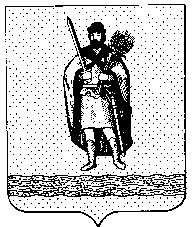 Муниципальное образование – ОКСКОЕ СЕЛЬСКОЕ ПОСЕЛЕНИЕ РязанскОГО муниципальнОГО районА Рязанской областиАДМИНИСТРАЦИЯ МУНИЦИПАЛЬНОГО ОБРАЗОВАНИЯ –ОКСКОЕ СЕЛЬСКОЕ ПОСЕЛЕНИЕ РЯЗАНСКОГО МУНИЦИПАЛЬНОГО РАЙОНА РЯЗАНСКОЙ ОБЛАСТИПОСТАНОВЛЕНИЕот «13» сентября 2017 г.         				            	 	   	   № 49Об утверждении административного регламента оказаниямуниципальной услуги «Внесение изменений в правоустанавливающие документы на земельный участок расположенный на территории Окского сельского поселения Рязанского муниципального района Рязанской области»В соответствии с постановлением администрации муниципального образования – Окское сельское поселение Рязанского муниципального района Рязанской области от 17 апреля 2012 г. № 39 «Об утверждении порядка разработки и утверждения административных регламентов оказания (выполнения) муниципальных услуг (работ) администрацией муниципального образования – Окское сельское поселение Рязанского муниципального района Рязанской области, руководствуясь Уставом муниципального образования – Окское сельское поселение Рязанского муниципального района Рязанской области, администрация муниципального образования – Окское сельское поселение Рязанского муниципального района Рязанской области, администрация муниципального образования – Окское сельское поселение Рязанского муниципального района Рязанской области П О С Т А Н О В Л Я Е Т:1.Утвердить прилагаемый административный регламент предоставления муниципальной услуги «Внесение изменений в правоустанавливающие документы на земельный участок расположенный на территории Окского сельского поселения Рязанского муниципального района Рязанской области».2. Настоящее постановление вступает в силу со дня его принятия и подлежит опубликованию в «Информационном вестнике Окское сельского поселения» и на официальном сайте администрации муниципального образования – Окское сельское поселение.3.Контроль за исполнением настоящего постановления  возложить на главного специалиста Р.А. Смурыгину.Глава администрации                                                                        А.В. ТрушинПриложение к постановлению администрации МО – Окское сельское поселение от 13.09.2017 № 49АДМИНИСТРАТИВНЫЙ РЕГЛАМЕНТПРЕДОСТАВЛЕНИЯ МУНИЦИПАЛЬНОЙ УСЛУГИ«ВНЕСЕНИЕ ИЗМЕНЕНИЙ ВПРАВОУСТАНАВЛИВАЮЩИЕ ДОКУМЕНТЫ НА ЗЕМЕЛЬНЫЙ УЧАСТОК,РАСПОЛОЖЕННЫЙ НА ТЕРРИТОРИИ МУНИЦИПАЛЬНОГО ОБРАЗОВАНИЯ – ОКСКОЕ СЕЛЬСКОЕ ПОСЕЛЕНИЕ РЯЗАНСКОГО МУНИЦПАЛЬНОГО РАЙОНА РЯЗАНСКОЙ ОБЛАСТИОбщие положенияПредметом регулирования административного регламента предоставления муниципальной услуги «Внесение изменений в правоустанавливающие документы на земельный участок, расположенный на территории Окского сельского поселения являются отношения, возникающие между юридическими и физическими лицами и органом местного самоуправления Окского сельского поселения, предоставляющего муниципальную услугу (далее – орган местного самоуправления), связанные с предоставлением муниципальной услуги «Внесение изменений в правоустанавливающие документы на земельный участок, расположенный на территории Окского сельского поселения.Административный регламент предоставления муниципальной услуги «Внесение изменений в правоустанавливающие документы на земельный участок, расположенный на территории Окского сельского поселения (далее – Административный регламент) разработан в целях повышения качества предоставления и доступности муниципальной услуги «Внесение изменений в правоустанавливающие документы на земельный участок, расположенный на территории Окского сельского поселения (далее – муниципальная услуга), создания комфортных условий для получения результатов предоставления муниципальной услуги.Административный регламент определяет состав, последовательность и сроки выполнения административных процедур, требования к порядку их выполнения, в том числе особенности выполнения административных процедур в электронной форме при предоставлении муниципальной услуги.Задачей Административного регламента является упорядочение административных процедур и административных действий по предоставлению муниципальной услуги.Лица, имеющие право на получение муниципальной услугиЗаявителями в предоставлении муниципальной услуги являются физические или юридические лица (за исключением государственных органов и их территориальных органов, органов государственных внебюджетных фондов и их территориальных органов, органов местного самоуправления) либо их уполномоченные представители, обратившиеся в орган, предоставляющий муниципальную услугу, либо в организацию, участвующую в предоставлении государственных и муниципальных услуг, с заявлением о предоставлении муниципальной услуги, выраженным в письменной форме или с запросом о предоставлении муниципальной услуги (далее – запрос) с использованием Единого портала государственных и муниципальных услуг, Регионального портала государственных и муниципальных услуг Рязанской области (далее – ЕПГУ, РПГУ, вместе – Портал).Представитель заявителя – физическое лицо, действующее от имени заявителя. Полномочия представителя заявителя при предоставлении муниципальной услуги подтверждаются доверенностью, за исключением лиц, имеющих право действовать без доверенности от имени заявителя. Доверенность от имени юридического лица выдается за подписью его руководителя или иного лица, уполномоченного на это в соответствии с законом и учредительными документами.Наименование муниципальной услугиМуниципальная услуга, предоставление которой регулируется Административным регламентом, именуется «Внесение изменений в правоустанавливающие документы на земельный участок, расположенный на территории Окского сельского поселения.Наименование структурного подразделения органа местного самоуправления, непосредственно предоставляющего муниципальную услугу, а также юридических лиц, участвующих в предоставлении муниципальной услуги.Предоставление муниципальной услуги осуществляется органом местного самоуправления (наименование органа местного самоуправления).Структурным подразделением, непосредственно предоставляющим муниципальную услугу, является Окского сельского поселения (далее – Подразделение.Прием документов, необходимых для получения муниципальной услуги, и выдачу результата предоставления муниципальной услуги на бумажном носителе осуществляет государственное бюджетное учреждение Рязанской области «Многофункциональный центр предоставления государственных и муниципальных услуг Рязанской области» (далее –  Уполномоченная организация) в соответствии с соглашением о взаимодействии между уполномоченным многофункциональным центром предоставления государственных и муниципальных услуг Рязанской области и органом местного самоуправления Окского сельского поселения.Уполномоченная организация осуществляет выдачу результата предоставления муниципальной услуги на бумажном носителе в случае, если заявитель подал запрос о предоставлении муниципальной услуги в электронном виде с использованием Портала и выбрал способ получения результата предоставления муниципальной услуги – на бумажном носителе в многофункциональном центре.Прием запросов в электронном виде, поступающих с Портала, и выдачу результата предоставления муниципальной услуги по запросам, поступающим с Портала, осуществляет Подразделение.Результат предоставления муниципальной услугиРезультатом предоставления муниципальной услуги является получение заявителем надлежащим образом заверенной копии постановления администрации Окского сельского поселения о внесении изменений в правоустанавливающие документы на земельный участок и/или соглашения (договоры) о внесении изменений в правоустанавливающие документы на земельный участок либо отказа во внесении изменений в правоустанавливающие документы на земельный участок.До истечения срока предоставления муниципальной услуги заявитель вправе подать в Уполномоченную организацию или Подразделение заявление(запрос) об оставлении без рассмотрения и/или возврате поданных для предоставления муниципальной услуги документов. В этом случае результатом предоставления муниципальной услуги является заявление(запрос) об оставлении без рассмотрения и/или возврате поданных для предоставления муниципальной услуги документов.Срок регистрации запроса заявителяЗаявление(запрос) заявителя (представителя заявителя) о предоставлении муниципальной услуги регистрируется в Подразделении в срок не позднее 1 рабочего дня, следующего за днем поступления в Подразделение.Регистрация заявления(запроса) заявителя (представителя заявителя) о предоставлении муниципальной услуги, переданного на бумажном носителе из Уполномоченной организации в Подразделение, осуществляется в срок не позднее 1 рабочего дня, следующего за днем поступления в Подразделение.Срок предоставления муниципальной услуги Срок предоставления муниципальной услуги составляет не более 30 календарных дней со дня приема от заявителя необходимых документов.При направлении заявления и документов, необходимых для предоставления муниципальной услуги, по почте срок предоставления муниципальной услуги исчисляется со дня поступления в уполномоченную организацию заявления и документов, необходимых для предоставления муниципальной услуги (по дате регистрации).Исчерпывающий перечень документов, необходимых в соответствии с нормативными правовыми актами Российской Федерации, нормативными правовыми актами Рязанской области и муниципальными правовыми актами для предоставления муниципальной услуги, услуг, необходимых и обязательных для ее предоставления, подлежащих представлению заявителем (представителем заявителя), способы их получения заявителем (представителем заявителя), в том числе в электронной форме, и порядок их представленияДля предоставления муниципальной услуги заявитель представляет в Уполномоченную организацию заявление(запрос)(Приложение N 1 к Административному регламенту) с указанием адреса (местоположения) земельного участка, кадастрового номера земельного участка, изменений, подлежащих внесению в правоустанавливающие документы на земельный участок, правоустанавливающих документов, в которые необходимо внести указанные изменения, оснований для внесения указанных изменений в правоустанавливающие документы на земельный участок.К заявлению прилагаются следующие документы:- копия документа, удостоверяющего личность заявителя (заявителей), являющегося физическим лицом, либо личность представителя физического или юридического лица;- документ, удостоверяющий права (полномочия) представителя физического или юридического лица, если с заявлением(запросом) обращается представитель заявителя (заявителей);- копии документов, подтверждающих необходимость внесения изменений в правоустанавливающие документы на земельный участок;- копии документов, удостоверяющих (устанавливающих) права на здание, сооружение, находящиеся на земельном участке, в отношении которого подано заявление(запрос) о внесении изменений в правоустанавливающие документы (при наличии зданий, сооружений), если право на такое здание, сооружение в соответствии с законодательством Российской Федерации признается возникшим независимо от его регистрации в Едином государственном реестре недвижимости (далее - ЕГРН);- копии документов, удостоверяющих (устанавливающих) права на земельный участок, в отношении которого подано заявление о внесении изменений в правоустанавливающие документы, если право на данный земельный участок в соответствии с законодательством Российской Федерации признается возникшим независимо от его регистрации в ЕГРН.Заявление о предоставлении муниципальной услуги может быть подано в электронной форме с использованием Портала. В бумажном виде форма заявления может быть получена заявителем (представителем заявителя) непосредственно в Подразделении или Уполномоченной организации.Исчерпывающий перечень документов, необходимых в соответствии с нормативными правовыми актами для предоставления муниципальной услуги, которые находятся в распоряжении государственных органов, органов местного самоуправления и иных органов и подведомственных им организаций, участвующих в предоставлении муниципальных услуг, и которые заявитель (представитель заявителя) вправе представить по собственной инициативе, а также способы их получения заявителем (представителем заявителя), в том числе в электронной форме, порядок их представленияПо собственной инициативе заявитель может представить следующие документы:- выписку из Единого государственного реестра юридических лиц или ее удостоверенную копию, включающую сведения о постановке юридического лица на учет в налоговом органе по месту нахождения юридического лица, о юридическом лице, обратившемся с заявлением(запросом) о внесении изменений в правоустанавливающие документы на земельный участок;- выписку из Единого государственного реестра недвижимости об основных характеристиках и зарегистрированных правах на испрашиваемый земельный участок, либо кадастровый паспорт испрашиваемого земельного участка (в случае если кадастровый учет осуществлен до 01.01.2017 года с выдачей кадастрового паспорта), в случае внесения изменений в правоустанавливающие документы в связи с изменением характеристик земельного участка;- копии документов, удостоверяющих (устанавливающих) права на здание, строение, сооружение, находящиеся на земельном участке, в отношении которого подано заявление(запрос) о внесении изменений в правоустанавливающие документы (при наличии зданий, строений, сооружений), в случае, если данные права зарегистрированы в ЕГРН;- копии документов, удостоверяющих (устанавливающих) права на земельный участок, в отношении которого подано заявление о внесении изменений в правоустанавливающие документы, в случае, если данные права зарегистрированы в ЕГРН.Исчерпывающий перечень оснований для отказа в приеме документов, необходимых для муниципальной услугиИсчерпывающий перечень оснований для отказа в приеме документов, необходимых для предоставления муниципальной услуги:- непредставление заявителем документа, удостоверяющего его личность;- непредставление представителем заявителя документа, удостоверяющего личность и полномочия;- несоответствие перечня документов, предоставленных заявителем, исчерпывающему перечню документов, необходимых для предоставления муниципальной услуги в соответствии с Административным регламентом.Неполучение (несвоевременное получение) документов, запрошенных в соответствии с договорами о межведомственном и межуровневом взаимодействии, не может являться основанием для отказа в предоставлении муниципальной услуги.Перечень оснований для приостановления или отказа в предоставлении муниципальной услугиИсчерпывающий перечень оснований для отказа в предоставлении муниципальной услуги:- с заявлением обратилось ненадлежащее лицо;- представленные документы по форме или содержанию не соответствуют требованиям действующего законодательства, а также требованиям Административного регламента;- отсутствие оснований, подтверждающих необходимость внесения изменений в правоустанавливающие документы на земельный участок, либо градостроительные и иные условия использования соответствующей территории не предполагают внесение испрашиваемых заявителем изменений в правоустанавливающие документы на земельный участок, что подтверждается письмами администрации Окского сельского поселения;- непредставление документов, указанных в исчерпывающем перечне документов, необходимых для предоставления муниципальной услуги.При подаче запроса о предоставлении муниципальной услуги с использованием Портала заявителю также может быть отказано в предоставлении муниципальной услуги по следующим основаниям:- некорректное (неполное либо неправильное) заполнение обязательных полей в форме запроса;- содержание противоречивых сведений в представленных Документах и запросе;- предоставление нечитаемых Документов (файлы, содержащие Документы, повреждены или содержащуюся в них информацию не удается прочитать);- неподтверждение в результате проверки подлинности электронной подписи, используемой для подписания документов заявителем или представителем заявителя.Порядок, размер и основания взимания государственнойпошлины или иной платы, взимаемой за предоставлениемуниципальной услугиВзимание платы за предоставление муниципальной услуги «Внесение изменений в правоустанавливающие документы на земельный участок, расположенный на территории Окского сельского поселения нормативными правовыми актами не предусмотрено.Оказание услуги в электронной форме:Муниципальная услуга в электронной форме с использованием Портала предоставляется только зарегистрированным в Единой системе идентификации и аутентификации (ЕСИА) заявителям (физическим и юридическим лицам).Для получения муниципальной услуги заявитель направляет запрос (по форме, установленной Приложением к административному регламенту), электронные документы, электронные копии и (или) электронные образы бумажных документов (в т.ч. полученные путем сканирования) (далее – Документы), подлежащие предоставлению заявителем, с использованием Портала, в установленном порядке.Формирование запроса осуществляется посредством заполнения электронной формы запроса наПортала без необходимости дополнительной подачи запроса в какой-либо иной форме.К запросу, подаваемому с использованием Портала, заявитель вправе по собственной инициативе приложить документы, которые находятся в распоряжении государственных органов, органов местного самоуправления и иных органов и подведомственных им организаций, необходимые для получения муниципальной услугиДокументы, подаваемые вместе с запросом с использованием Портала должны соответствовать следующим требованиям:документы предоставляются с сохранением всех признаков подлинности, а именно: графической подписи лица, печати, углового штампа бланка (если имеются), в следующих форматах:– pdf, doc, docx (для документов с текстовым содержанием);– pdf, jpeg (для документов с графическим содержанием);документы формируются в виде отдельных файлов;документ, состоящий из нескольких листов, должен быть объединен в один файл;количество листов документа в электронном виде должно соответствовать количеству листов документа на бумажном носителе.5) сканирование документов осуществляется:– непосредственно с оригинала документа в масштабе 1:1 (не допускается сканирование с копий) с разрешением не менее 300 dpi;– в черно-белом режиме при отсутствии в документе графических изображений;– в режиме полной цветопередачи при наличии в документе цветных графических изображений либо цветного текста;– в режиме «оттенки серого» при наличии в документе изображений, отличных от цветного изображения.Документы должны быть подписаны соответствующим видом электронной подписи заявителя или представителя заявителя в соответствии с действующим законодательством.В случае если документы формируются с применением специализированного программного обеспечения в форме электронного документа (без воспроизведения на бумажном носителе), такой электронный документ заверяется электронной подписью лица (организации, органа власти), выдавшего (подписавшего) документ.При подаче запроса представителем заявителя, действующим на основании доверенности, доверенность должна быть представлена в форме электронного документа, подписанного усиленной квалифицированной электронной подписью уполномоченного лица, выдавшего (подписавшего) доверенность.Заявитель обеспечивает соответствие содержания электронной копии содержанию подлинника документа.После заполнения заявителем каждого из полей электронной формы запроса осуществляется форматно-логическая проверка сформированного запроса. При выявлении некорректно заполненного поля электронной формы запроса заявитель уведомляется о характере выявленной ошибки и порядке ее устранения посредством информационного сообщения непосредственно в электронной форме запроса.Заявителю в качестве результата предоставления услуги обеспечивается по его выбору возможность получения:– электронного документа, подписанного уполномоченным должностным лицом органа местного самоуправления с использованием усиленной квалифицированной электронной подписи;– документа на бумажном носителе, подтверждающего содержание электронного документа, направленного органом местного самоуправления, в многофункциональном центре.Возможность получения результата предоставления услуги в форме электронного документа или документа на бумажном носителе обеспечивается заявителю в течение срока действия результата предоставления услуги (в случае если такой срок установлен нормативными правовыми актами Российской Федерации).При подаче запроса в электронной форме с использованием Портала предоставление услуги начинается с момента направления ответственным сотрудником заявителю уведомления о приеме и регистрации запроса и Документов, необходимых для предоставления услуги, за исключением случая, если для начала процедуры предоставления услуги в соответствии с настоящим Регламентом требуется личная явка.Уведомление о приеме и регистрации запроса и Документов, необходимых для предоставления услуги, содержит сведения о факте приема запроса и документов, необходимых для предоставления услуги, начале процедуры предоставления услуги, а также сведения о дате и времени окончания предоставления услуги либо мотивированный отказ в приеме запроса и Документов, необходимых для предоставления услуги.Состав, последовательность и сроки выполнения административных процедур (действий), требования к порядку их выполнения, в том числе особенности выполнения административных процедур (действий) в электронной формеБлок-схема предоставления муниципальной услуги приводится в приложении к административному регламенту.Предоставление муниципальной услуги включает в себя следующие административные процедуры:а) прием заявления и документов (в т.ч. административные действия по приему запроса о предоставлении муниципальной услуги через Портал);б) направление заявления и документов в Подразделение;в) рассмотрение Подразделением представленных документов;г) межведомственное информационное взаимодействие;д) подготовка и оформление результата предоставления муниципальной услуги (в т.ч. административные действия по информированию заявителя о результате предоставления муниципальной услуги по запросам, поступающим с Портала);е) направление результата предоставления муниципальной услуги в уполномоченную организацию (в т.ч. административные действия по направлению результата предоставления муниципальной услуги в Уполномоченную организацию по запросам, поступающим с Портала);ж) выдача (направление) заявителю результата предоставления муниципальной услуги (в т.ч. административные действия по выдаче заявителю результата предоставления муниципальной услуги в Подразделении, в Уполномоченной организации по запросам, поступающим с Портала).Административная процедура по приему заявления и документовОснованием для начала административной процедуры по приему заявления и документов является обращение заявителя или его представителя в Уполномоченную организацию.Заявители или представители заявителей на основании доверенности, оформленной в установленном Административным регламентом порядке, имеют право представить заявление лично или в электронной форме в соответствии с действующим законодательством. Заявители имеют право не представлять документы, обязанность по представлению которых возложена на государственные органы, органы местного самоуправления и иные органы и подведомственные им организации, участвующие в предоставлении муниципальной услуги, предусмотренные Административным регламентом.В ходе приема заявления должностное лицо Уполномоченной организации, ответственное за прием и регистрацию документов:а) устанавливает предмет обращения;б) проверяет документ, удостоверяющий личность заявителя, в случае, если заявление представлено заявителем при личном обращении;в) проверяет полномочия представителя заявителя физического или юридического лица действовать от имени физического или юридического лица;г) информирует заявителя об обязанности Подразделения получить документы, обязанность по представлению которых возложена на государственные органы, органы местного самоуправления и иные органы и подведомственные им организации, участвующие в предоставлении муниципальной услуги, предусмотренные Административным регламентом;д) устанавливает отсутствие оснований для отказа в приеме документов, необходимых для предоставления муниципальной услуги. При наличии оснований в приеме документов, возвращает заявление и прилагаемые документы (при их наличии) заявителю;е) регистрирует заявление в автоматизированной информационной системе многофункционального центра (далее – АИС МФЦ) при отсутствии оснований в приеме документов.Должностное лицо Уполномоченной организации, ответственное за прием и регистрацию документов, указывает в АИС МФЦ следующее:– порядковый номер записи;– дату;– общее количество документов в случае их представления заявителем и общее число листов в документах;– данные о заявителе;– цель обращения заявителя;– способ получения результата предоставления муниципальной услуги;– свои фамилию и инициалы.Должностное лицо Уполномоченной организации, ответственное за прием и регистрацию документов, оформляет расписку о приеме документов в 2 экземплярах (приложение к Административному регламенту). В расписке указывается перечень документов и дата их получения, а также перечень сведений и документов, которые будут получены по межведомственным запросам. Первый экземпляр выдается заявителю, второй экземпляр прикладывается к принятому заявлению.Результатом выполнения административной процедуры по приему заявления и документов является принятое и зарегистрированное заявление с прилагаемыми к нему документами (при их наличии).Способом фиксации результата выполнения административной процедуры по приему заявления и документов является регистрация Уполномоченной организацией заявления в АИС МФЦ.Максимальный срок административной процедуры – 45 минут.Административные действия по приему запроса о предоставлении муниципальной услуги через Портал(в рамках административной процедуры по приему заявления и документов)Должностное лицо Подразделения, ответственное за прием и регистрацию документов, поступающих с Портала:а) устанавливает предмет обращения;б) регистрирует запрос в информационной системе, используемой для оказания муниципальных услуг (далее – ИС);в) направляет в личный кабинет заявителя на Портале с использованием ИС уведомление о приеме и регистрации запроса и документов, необходимых для предоставления муниципальной услуги, содержащее сведения о факте приема запроса и документов, необходимых для предоставления муниципальной услуги, и начале процедуры предоставления муниципальной услуги, а также сведения о дате и времени окончания предоставления муниципальной услуги либо мотивированный отказ в приеме запроса и иных документов, необходимых для предоставления муниципальной услуги;г) информирует заявителя о ходе предоставления муниципальной услуги через личный кабинет на Портале с использованием ИС.После поступления запроса должностное лицо Подразделения, ответственное за прием и регистрацию документов, поступающих с Портала, проверяет действительность электронной подписи, переводит документы в бумажную форму (распечатывает), заверяет соответствие распечатанных документов электронным документам. Дальнейшая работа с распечатанными и заверенными документами ведется как с документами на бумажном носителе.Распечатанные и заверенные документы передаются должностному лицу Подразделения, ответственному за прием документов.Должностное лицо Подразделения, ответственное за прием документов, регистрирует документы в соответствии с инструкцией по делопроизводству.Административная процедура по межведомственному информационному взаимодействиюОснованием для начала административной процедуры по межведомственному информационному взаимодействию (далее - межведомственное взаимодействие) является поступление заявления без приложения документов, предусмотренных пунктом 9 Административного регламента. В этом случае в зависимости от представленных документов должностное лицо Подразделения, ответственное за рассмотрение поступившего заявления, осуществляет подготовку и направление следующих межведомственных запросов:в ФНС России о предоставлении выписки из ЕГРЮЛ о юридическом лице, являющемся заявителем;2) в Росреестр о предоставлении выписок из ЕГРН:- об основных характеристиках и зарегистрированных правах на земельный участок;- об основных характеристиках и зарегистрированных правах на здание, сооружение, находящиеся на земельном участке.Процедуры межведомственного взаимодействия осуществляются в соответствии с нормативными правовыми актами Российской Федерации, Рязанской области, муниципальными правовыми актами города Рязани и соответствующими соглашениями.Состав сведений, указываемых в межведомственном запросе, ответе на межведомственный запрос, способ направления межведомственного запроса и ответа на межведомственный запрос, срок направления межведомственного запроса и ответа на межведомственный запрос определяются документами, описывающими порядок межведомственного взаимодействия при предоставлении муниципальных услуг (технологическими картами межведомственного взаимодействия) в соответствии со статьей 7.2 Федерального закона от 27.07.2010 №210-ФЗ «Об организации предоставления государственных и муниципальных услуг».В течение 1 дня, следующего за днем получения запрашиваемой информации (документов), должностное лицо Подразделения, ответственное за рассмотрение поступившего заявления, проверяет полноту полученной информации (документов).В случае поступления запрошенной информации (документов) не в полном объеме или содержащей противоречивые сведения должностное лицо Подразделения, ответственное за рассмотрение поступившего заявления, уточняет запрос и направляет его повторно. При отсутствии указанных недостатков вся запрошенная информация (документы), полученная в рамках межведомственного взаимодействия, приобщается к материалам личного дела и направляется для принятия решения.При приеме заявления о предоставлении муниципальной услуги с приложением документов (сведений, содержащихся в них), предусмотренных пунктом 9 Административного регламента, административная процедура по межведомственному взаимодействию не проводится. В этом случае должностное лицо Подразделения, ответственное за рассмотрение поступившего заявления, приступает к выполнению административной процедуры по «Внесение изменений в правоустанавливающие документы на земельный участок расположенный на территории Окского сельского поселения Рязанского муниципального района Рязанской области».Направление межведомственного запроса в электронной форме может осуществляться с использованием ИС. В этом случае межведомственный запрос должен быть подписан электронной подписью.Результатом выполнения административной процедуры по межведомственному информационному взаимодействию являются документы или сведения, указанные в пункте 9 Административного регламента, полученные по межведомственным запросам.Способом фиксации результата выполнения административной процедуры по межведомственному информационному взаимодействию является регистрация межведомственного запроса о представлении сведений или документов в ИС.Административные действия по информированию заявителя о результате предоставления муниципальной услуги по запросам, поступающим с Портала(в рамках административной процедуры по подготовке и оформлению результата предоставления муниципальной услуги)В случае подачи запроса через Портал должностное лицо Подразделения, ответственное за рассмотрение запросов, поступающих с Портала, направляет в личный кабинет заявителя на Портале с использованием ИС уведомление о результате рассмотрения документов, содержащее сведения о принятии положительного решения о предоставлении услуги и возможности получить результат предоставления услуги либо мотивированный отказ в предоставлении услуги (далее – уведомление о результате рассмотрения документов).Также заявитель может быть проинформирован о направлении уведомления о результате рассмотрения документов в личный кабинет заявителя на Портале с использованием SMS-уведомлений и электронной почты.Административные действия по направлению результата предоставления муниципальной услуги в Уполномоченную организацию по запросам, поступающим с Портала (в рамках административной процедуры по направлению результата предоставления муниципальной услуги в уполномоченную организацию)В случае, если заявитель указал в запросе способ получения результата предоставления муниципальной услуги: получить в многофункциональном центре, результат предоставления муниципальной услуги, в порядке делопроизводства передается должностному лицу Подразделения, ответственному за направление документов в Уполномоченную организацию.Должностное лицо Подразделения, ответственное за направление документов в Уполномоченную организацию, передает результат предоставления муниципальной услуги в Уполномоченную организацию для выдачи заявителю.Направление результата предоставления муниципальной услуги осуществляется через АИС МФЦ и на бумажных носителях.Административные действия по выдаче заявителю результата предоставления муниципальной услуги в Подразделении по запросам, поступающим с Портала (в рамках административной процедуры по выдаче заявителю результата предоставления муниципальной услуги)В случае, если заявитель указал в запросе способ получения результата предоставления муниципальной услуги: получить в Подразделении, должностное лицо Подразделения, ответственное за выдачу документов, выдает заявителю результат предоставления муниципальной услуги.В случае, если заявитель указал в запросе способ получения результата предоставления муниципальной услуги: направить по почте, должностное лицо Подразделения, ответственное за выдачу документов направляет почтовым отправлением заказным письмом по адресу, указанному в запросе результат предоставления муниципальной услуги.Административные действия по выдаче заявителю результата предоставления муниципальной услуги в Уполномоченной организации по запросам, поступающим с Портала (в рамках административной процедуры по выдаче заявителю результата предоставления муниципальной услуги)В случае, если заявитель указал в запросе способ получения результата предоставления муниципальной услуги: получить в многофункциональном центре, должностное лицо Уполномоченной организации, ответственное за выдачу документов, в течение 2 рабочих дней со дня приема от Подразделения результата предоставления муниципальной услуги сообщает заявителю лично, по телефону или электронной почте о результате предоставления муниципальной услуги.В случае если заявитель явился за получением результата предоставления муниципальной услуги в течение 2 рабочих дней со дня извещения заявителя о результате предоставления муниципальной услуги (далее – в случае явки), должностное лицо Уполномоченной организации, ответственное за выдачу документов:– устанавливает личность заявителя, в том числе проверяет документ, удостоверяющий личность;– проверяет правомочность заявителя, в том числе полномочия представителя заявителя действовать от имени заявителя при получении результата предоставления муниципальной услуги;– выясняет у заявителя номер, указанный в расписке в получении документов;– находит документы по предоставлению муниципальной услуги (по номеру, указанному в расписке), а также документы, подлежащие выдаче;– делает запись в расписке или АИС МФЦ о выдаче документов;– знакомит заявителя с перечнем выдаваемых документов (оглашает названия выдаваемых документов). Заявитель расписывается в получении результата предоставления муниципальной услуги в расписке;– выдает результат предоставления муниципальной услуги заявителю в одном подлинном экземпляре.В случае невозможности информирования заявителя лично, по телефону или электронной почте, невозможности получения заявителем результата предоставления муниципальной услуги лично, а также в случае неявки заявителя в течение 2 рабочих дней со дня извещения заявителя о результате предоставления муниципальной услуги (далее – в случае неявки) должностное лицо Уполномоченной организации, ответственное за выдачу документов, в течение 1 рабочего дня направляет результат предоставления муниципальной услуги в Подразделение с уведомлением о возврате документов с указанием количества дней, которые документы находились в Уполномоченной организации и мероприятий, проведенных сотрудниками Уполномоченной организации по уведомлению заявителя о принятом решении по муниципальной услуге (далее – уведомление о возврате).Подразделение самостоятельно в течение 1 рабочего дня, следующего за днем получения из Уполномоченной организации результата предоставления муниципальной услуги с уведомлением о возврате, направляет заявителю результат предоставления муниципальной услуги.Приложение N 1к Административному регламенту                         ПРИМЕРНАЯ ФОРМА ЗАЯВЛЕНИЯ           О ВНЕСЕНИИ ИЗМЕНЕНИЙ В ПРАВОУСТАНАВЛИВАЮЩИЕ ДОКУМЕНТЫ             НА ЗЕМЕЛЬНЫЙ УЧАСТОК, РАСПОЛОЖЕННЫЙ НА ТЕРРИТОРИИ(наименование муниципального образования)От ________________________________________________________________________(для юридических лиц - полное наименование, организационно-правовая форма,сведения о государственной регистрации; для физических лиц - фамилия, имя,                       отчество, паспортные данные)_______________________________________________________ (далее - заявитель)Адрес заявителя(ей) _______________________________________________________    (местонахождение юридического лица; место регистрации физического лица)Телефон (факс) заявителя(ей) ______________________________________________Иные сведения о заявителе _________________________________________________Прошу внести в ____________________________________________________________                      (реквизиты правоустанавливающего документа)на земельный участок с кадастровым номером _______________________________,расположенный по адресу: _________________________________________________,находящийся  в  государственной  (муниципальной)  собственности,  следующиеизменения ________________________________________________________________.          (изменения, подлежащие внесению в правоустанавливающий документ)Основание: _______________________________________________________________.                   (указывается основание для внесения изменений)Дополнительно сообщаю: ___________________________________________________.__ ____________ 20__ г.Заявитель ________________________________________________   ____________(Ф.И.О. физического лица, представителя юридического   (подпись)                            лица)